INDICAÇÃO Nº 5421/2017Sugere ao Poder Executivo Municipal, que proceda à poda de árvore na Rua do Couro ao entorno da Escola Estadual Maria José Margato Brocatto no bairro Cidade Nova. Excelentíssimo Senhor Prefeito Municipal, Nos termos do Art. 108 do Regimento Interno desta Casa de Leis, dirigimos a Vossa Excelência para sugerir que, por intermédio do Setor competente, que proceda à poda de árvore na Rua do Couro ao entorno da Escola Estadual Maria José Margato Brocatto no bairro Cidade Nova, neste município.Justificativa:Moradores, professores e alunos do entorno da referida escola requerem a poda da árvore que esta atrapalhando a iluminação pública, tornando a rua escura e propiciando que usuários de entorpecentes e até mesmo furtadores, utilizem-se do local para a prática de atos delituosos, além de apresentar riscos de quedas causando sérios acidentes. Plenário “Dr. Tancredo Neves”, em 21 de Junho de 2017.ALEX ‘BACKER’-Vereador-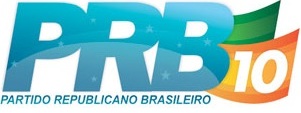 